Извещение о продлении сроков проведения ПДО № РКСИ-2021-ПКС-Т-3                                                                Уважаемые господа!Общество с ограниченной ответственностью «РКС-Инжиниринг» настоящим письмом извещает Вас о продлении процедуры Приглашение делать оферты для заключения договора на выполнение работ по восстановлению асфальтобетонного покрытия на проезжих частях, тротуарах, дворовых территориях и котельных Прионежского района после устранения повреждений на тепловых сетях и капитального ремонта тепловых сетей АО "ПКС-Тепловые сети в г. Петрозаводск для нужд ООО «РКС-Инжиниринг»  (далее также ПДО).Приглашение делать оферты проводится в открытой, одноэтапной, электронной форме с проведением квалификационного отбора, переторжки (запроса скидок), с правом подачи альтернативных предложений, с выбором одного победителя по одному лоту.Организатором и Заказчиком ПДО является ООО «РКС-Инжиниринг»:Юридический адрес Заказчика: 119180, г. Москва, ул. Малая Полянка, д.2, этаж 2,помещение I, комната 2б.Фактический адрес Заказчика: 394061, город Воронеж, улица Варейкиса, дом 31.Телефон Заказчика: 8 (473) 233-14-53.Официальный сайт Заказчика в сети Интернет: www.rcs-e.ru (далее также Сайт).Электронный адрес подачи Предложений: zakupki@rcs-e.ru.Срок подачи Предложений – до «29» января 2020 г., 14 часов 00 минут (по московскому времени) Срок начала подачи Предложений не регламентируется, Предложения принимаются с момента опубликования настоящего Приглашения.Начальная (максимальная) цена договора на выполнение работ по восстановление асфальтобетонного покрытия на проезжих частях, тротуарах, дворовых территориях и котельных Прионежского района после устранения повреждений на тепловых сетях и капитального ремонта тепловых сетей АО "ПКС-Тепловые сети в г. Петрозаводск для нужд ООО «РКС-Инжиниринг» (далее также НМЦ) рассчитывается исходя из стоимости на единицу измерения, характеризующую работы, разбитые по составу (далее – единичные расценки). Начальные (максимальные) единичные расценки указаны в п. 8 ПДО и Приложении № 2 к Приглашению.Рассмотрение Предложений будет проведено в период с «01» февраля 2021 г. по «04» февраля 2021 г.Подведение итогов рассмотрения Предложений будет проведено не позднее «05» февраля 2021 г.Приглашаем к участию!Приложение: документация ПДО с Приложениями.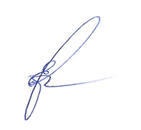 Первый заместительгенерального директора                                                                                       Е. Н. БорисенковаРуководителю предприятия